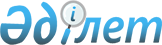 О внесении изменений в постановления Правительства Республики Казахстан от 12 октября 2012 года № 1301 "Об утверждении Правил выплаты единовременных компенсаций в случае гибели (смерти) сотрудника специального государственного органа, установления инвалидности или получения им увечья" и от 27 августа 2013 года № 868 "Об утверждении Правил выплаты единовременной компенсации в случае гибели (смерти) военнослужащего в период прохождения им воинской службы или военнообязанного, призванного на воинские сборы, при установлении ему инвалидности или в случае получения им увечья, связанного с исполнением обязанностей воинской службы"Постановление Правительства Республики Казахстан от 28 ноября 2014 года № 1253

      Правительство Республики Казахстан ПОСТАНОВЛЯЕТ:

      1. 

Внести в некоторые решения Правительства Республики Казахстан следующие изменения:

      1) 

в постановлении Правительства Республики Казахстан от 12 октября 2012 года № 1301 «Об утверждении Правил выплаты единовременных компенсаций в случае гибели (смерти) сотрудника специального государственного органа, установления инвалидности или получения им увечья» (САПП Республики Казахстан, 2012 г., № 74, ст. 1083):



      в Правилах выплаты единовременных компенсаций в случае гибели (смерти) сотрудника специального государственного органа, установления инвалидности или получения им увечья, утвержденных указанным постановлением:



      абзац первый пункта 10 изложить в следующей редакции:



      «10. Специальный государственный орган (учреждение) в течение двух месяцев со дня получения документов на выплату компенсации производит ее выплату в случаях:»;

      2) 

в постановлении Правительства Республики Казахстан от 27 августа 2013 года № 868 «Об утверждении Правил выплаты единовременной компенсации в случае гибели (смерти) военнослужащего в период прохождения им воинской службы или военнообязанного, призванного на воинские сборы, при установлении ему инвалидности или в случае получения им увечья, связанного с исполнением обязанностей воинской службы» (САПП Республики Казахстан, 2013 г., № 50, ст. 708):



      в Правилах выплаты единовременной компенсации в случае гибели (смерти) военнослужащего в период прохождения им воинской службы или военнообязанного, призванного на воинские сборы, при установлении ему инвалидности или в случае получения им увечья, связанного с исполнением обязанностей воинской службы, утвержденных указанным постановлением:



      подпункт 5) пункта 2 изложить в следующей редакции:



      «5) Комитетом национальной безопасности Республики Казахстан - военнослужащим, состоящим на воинской службе или проходившим воинскую службу в органах военной контрразведки и военной полиции Комитета национальной безопасности Республики Казахстан;



      Пограничной службой Комитета национальной безопасности Республики Казахстан - военнослужащим, состоящим на воинской службе или проходившим воинскую службу в Пограничной службе Комитета национальной безопасности Республики Казахстан;».

      2. 

Настоящее постановление вводится в действие по истечении десяти календарных дней после дня его первого официального опубликования.

 

 
					© 2012. РГП на ПХВ «Институт законодательства и правовой информации Республики Казахстан» Министерства юстиции Республики Казахстан
				

      Премьер-Министр

      Республики КазахстанК. Масимов